Objednávka č.: 7/2020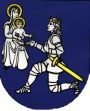 Odberateľ:	Obec Ostrov	Dodávateľ:  DAMITO, s.r.o.	Ostrov 315		 Brunovce 86     	922 01  Ostrov	                      916 25 BRUNOVCE	IČO:	312827	 	DIČ:	2020530941		Tel./Fax:	033/7719771	                     Vybavuje: Antoliková                                                                                                                                   Ostrov, 26.2.2020Objednávame si u Vás čistiace prostriedky pre ZŠ, MŠ a ŠJ:Čistiace prostriedky MŠ:SAVO Original 1l                       12 ksAjax UNI 1 l                               10 ksVrecia do koša 50x60 35l              6 ksVrecia do košov 60x70 60l            6 ksUtierka univerzálna 38x34           30 ksPuliradip na keramiku 750 ml      6 ksSavo wc lúka                              10 ksBref wc čistič                              10 ksŠpongia na riad maxi                    2 bal.Sanytol uni sprej                         15 ksSanytol uni podlahy 1l                12 ksSkladané utierky eco nat.              3 bal.Toaletný papier skladaný              3 bal.Pur aloe vera                                 6 ksTekuté mydlo                                2 ksAjax uni 1 l                                   6 ksPulirapid na keramiku 750 ml      3 ksCif tekutý                                     3 ksSanytol uni podlahy                     5 ksVrecia do košov  60 l                   4 rolkyVrecia do košov 35 l                    2 rolkyUtierka univerzálna                    15 ksBref wc                                        5 ksSavo wc                                       5 ksPur aloe vera                               2 ksŠpongia na riad                           3 bal.Skladané utierky eco nat.            3 bal.Toaletný papier skladaný                       3 bal.Tekuté mydlo                                         2 bal.Savo prim                                               8 ksJar                                                           8 ksFixinela                                                   5 ksVrecia do košov                                      3 ksSkladané utierky                                     1 balAlobal 30/100m                                      1 ksCleamen tabletová soľ                            1 balNeflex                                                     2 ksSavo na čistenie odpadov                       4 ksSanytol uni podlahy                                2 ksAjax UNI                                                6 ksPulirapid na keramiku                             3 ksCif tekutý                                                3 ksSanytol podlahy                                      5 ksVrecia do koša 60 l                                 4 rolVrecia do koša 35 l                                 2 rolUtierka univerzálna                              15 ksBref WC Turbo                                      5 ksSavo WC turbo                                       5 ksPur aloe vera                                           2 ksŠpongia na riad                                       3 balSkladové utierky                                     3 balToaletný papier                                       3 balTekuté mydlo                                          2 balDodacia lehota:	február 2020Spôsob platby:	prevodomSpôsob dopravy:	dodávateľMiesto určenia:	Obecný úrad v Ostrove,  Pečiatka a podpis objednávateľa